Notă informativă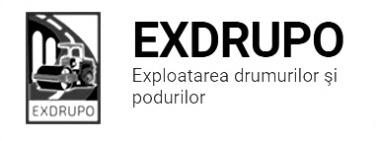 cu privire la lucrările de întreţinere şi salubrizare a infrastructurii rutiere din mun. Chişinăusect. Centru:executate 13.03.2018:Salubrizare manuală a subteranelor: bd. Negruzzi-2 curse, șos. Hâncești-1 cursă.planificate 14.03.2018:Salubrizare manuală: str. Ciuflea, Viaduct.sect. Buiucani: executate 13.03.2018:Salubrizare manuală: str. M. Viteazul, str. I. Creangă-1 cursă.Salubrizare mecanizată: str. I. Creangă, P. D. Cantemir.Lichidarea situațiilor de avariere cu pietriș: str. Bucuriei, str. Mesager-4.15m³.Inspectarea canalizării pluviale: C. Ieșilor-Ghidighici, str. Neaga - Primăverii.planificate 14.03.2018:Salubrizare manuală: str. M. Viteazul, str. A. Șciusev, str. C. Stere.sect. Rîşcani:executate 13.03.2018:Salubrizare manuală: str. Petricani-2 curse, Grătiești-2 curse.Curățarea și spălarea canalizării pluviale: str. Petricani-12 buc.Reprofilarea părții carosabile în pietriș: str-la Grătiești-2025m³+13m³ pietriș.planificate 14.03.2018:Salubrizare manuală: C. Orheiului, bd. Renașterii.Salubrizare mecanizată cu tractor cu perie: str. Albișoara, str. Petricani, C. Orheiului.Profilarea părții carosabile: str. Grătiești.sect. Botanica:executate 13.03.2018:Salubrizare manuală: Viaduct -2 curse.Lichidarea situațiilor de avariere cu pietriș: Viaduct-1m², bd. Dacia (buzunare)-6m², bd. Traian-5m², str. Brâncuși-2m².Curățarea manuală a grilajelor de gunoi: în sector.planificate 14.03.2018:Canalizarea pluvială: bd. C. Vodă,19/4, str. Butucului.Salubrizarea manuală: Viaduct.sect. Ciocana:executate 13.03.2018:Salubrizare manuală: str. M. Sadoveanu-2 curse.Salubrizare mecanizată cu tractor cu perie: str. Voluntarilor, str. M. Manole, str. M. Sadoveanu, str. M. Spătaru, str. L. Bâcului, str. Uzinelor.Curățarea și spălarea canalizării pluviale: str. Uzinelor-11 buc.planificate 14.03.2018:Salubrizare manuală: str. M. Sadoveanu.Salubrizare mecanizată cu tractor cu perie: str. Uzinelor, str. V. lui Vodă, str. G. Latină, str. P. Zadnipru, str. I. Vieru, str. Prof. Ion Dumeniuk.Canalizarea pluvială: str. Uzinelor, str. Otovasca.sect. OCR: executate 13.03.2018:Întreținerea indicatoarelor rutiere: în sectoare.planificate 14.03.2018:Întreținerea indicatoarelor rutiere: sect. Râșcani, Ciocana.sect. 7: executate 13.03.2018:Amenajarea râulețului: str. V. Podului-234m2 salubriz. man.planificate 14.03.2018:Amenajarea râulețului: str. V. Podului.Şef SP                                                          L. Zubcu